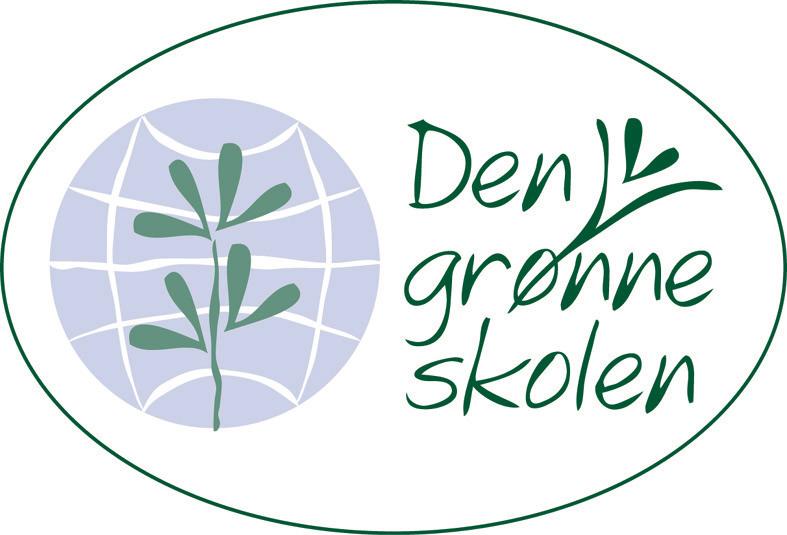 DIPLOMFor deltakelse i Den grønne skolen.__________________________________________________________________________________Sted, dato_____________________________________Underskrift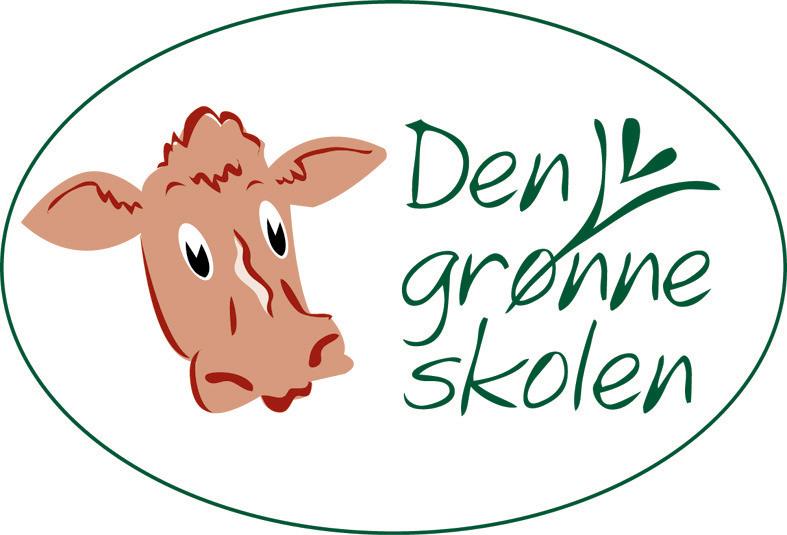 DIPLOMFor deltakelse i Den grønne skolen.__________________________________________________________________________________Sted, dato_____________________________________Underskrift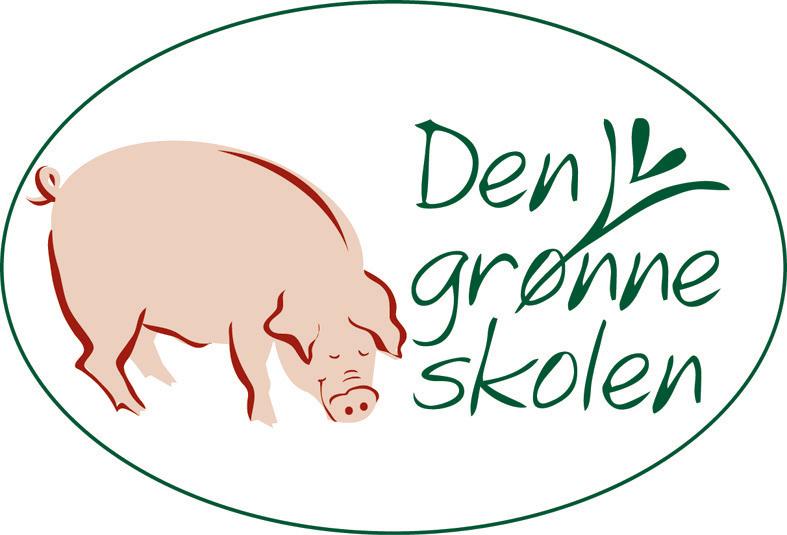 DIPLOMFor deltakelse i Den grønne skolen.__________________________________________________________________________________Sted, dato_____________________________________Underskrift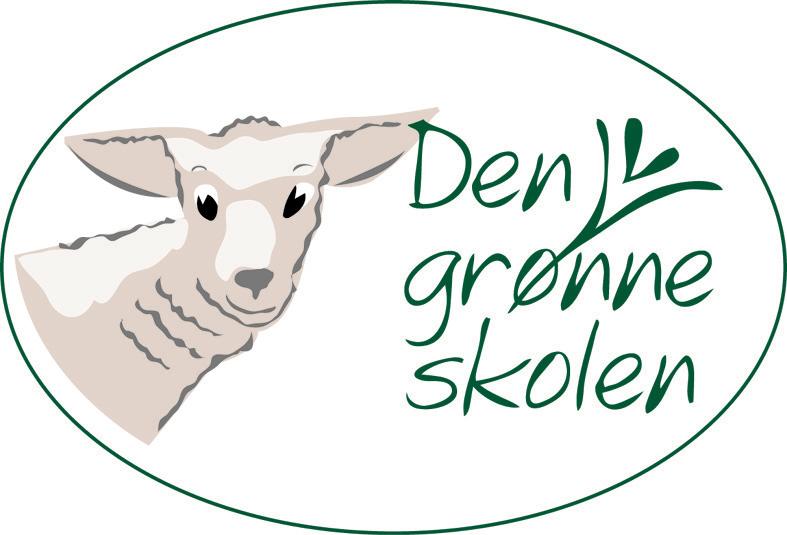 DIPLOMFor deltakelse i Den grønne skolen.__________________________________________________________________________________Sted, dato_____________________________________Underskrift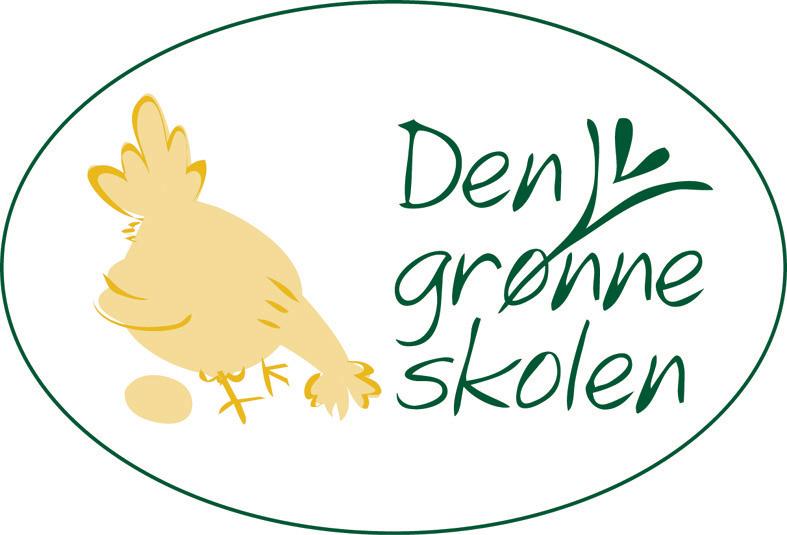 DIPLOMFor deltakelse i Den grønne skolen.__________________________________________________________________________________Sted, dato_____________________________________Underskrift